TC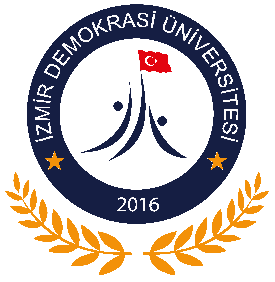 İZMİR DEMOKRASİ ÜNİVERSİTESİREKTÖRLÜK II. MASA TENİSİ TURNUVASIBAŞVURU FORMUAD-SOYADDOĞUM TARİHİÖĞRENCİ NOCEP TELEFONUFAK. / Y.O. / MYO ADI / BİRİM ADIBu formda verdiğim bilgilerin eksiksiz ve doğru olduğunu, İzmir Demokrasi Üniversitesi Rektörlük Turnuvası süresince meydana gelebilecek her türlü beden, fiziki, ruhsal, zarar, kayıp, yaralanma, sakatlanma, kaza ve sağlık problemlerinden İzmir Demokrasi Üniversitesi’nin ve Sağlık, Kültür ve Spor Daire Başkanlığı’nın herhangi bir sorumluluğu olmadığını ve bu hususta herhangi bir talebimin bulunmayacağını ayrıca İzmir Demokrasi Üniversitesi Rektörlük Turnuva Talimat ve Kurallarını kabul ettiğimi ve bunlara uyacağımı beyan, kabul ve taahhüt ederim. BAŞVURU SAHİBİNİNAdı-Soyadı: İmza           :